Глава администрации МО «Нежновское сельское поселение»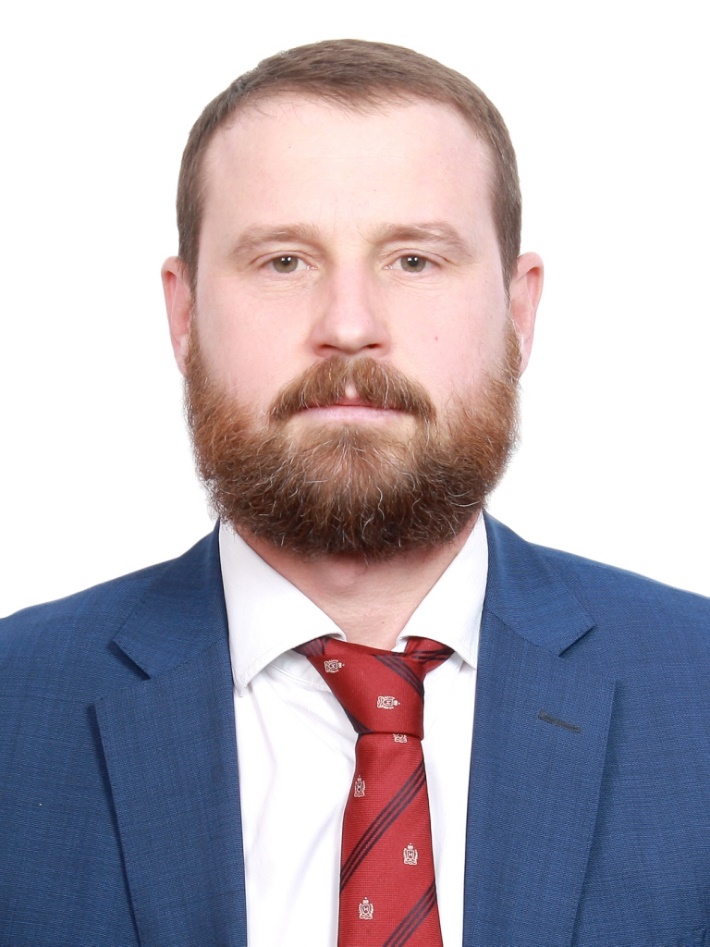 Александр Сергеевич ЖаданПриём граждан осуществляется по адресу: Ленинградская область, Кингисепсский район, д. Нежново, дом 13А Понедельник 13.30 -  17.30 Вторник   8.30-12.30  и 13.30 -  17.30Среда        8.30-12.30  и 13.30 -  17.30Четверг     8.30-12.30  и 13.30 -  17.30Пятница    8.30-12.30  и 13.30 -  16.30Почтовый адрес: 188465, Ленинградская область, Кингисепсский район, д. Нежново, дом 13АТелефоны:8(81375)66-1348(81375)66-144Адрес электронной почты:nezhnovo-mo@mailИнтернет-приёмнаяhttp://nezhnovo.ru/message/index.html